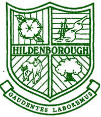 HILDENBOROUGH CHURCH OF ENGLAND PRIMARY SCHOOL“I can do all things through Christ who strengthens me,” (Philippians 4:13) so that I can be the best that I can be, for myself, for others and for God.26th September 2022	Dear parent/carers,We will be carrying out a language assessment with all the children in our Reception class. Assessment will start this week and will be carried out across several weeks. We will also be carrying out a speech sound assessment with some children who have been identified as having possible sound production difficulties. We will feedback results once these have been completed. This assessment gives us an indication of your child’s understanding of language and helps us identify any areas in which they may need some additional support through targeted language or speech interventions. The assessment is delivered in a fun way through a computer programme and should take no longer than 15minutes for each child. As usual, this will take place in the Green with Mrs Stone or Mrs Millis.If you have any further questions then please contact me via telephone or by emailing caroline.stone@hildenborough.kent.sch.uk . Kind regardsCaroline StoneInclusion Manager